Outil d’évaluation – Hélder Câmara et le respect de la dignité humaine (pp. 8-9 de l’album)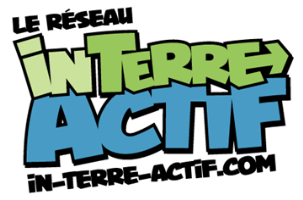 Trouve les réponses aux questions suivantes dans le texte :Comment a-t-on nommé l’opération mise sur pied par Hélder Câmara pour aider les sinistrés des inondations de Recife qui, au fil du temps, est devenue un mouvement global pour l’élimination de la misère?Celle-ci portait le nom d’ « Opération Espérance ».Pourquoi Dom Hélder a-t-il fondé deux organisations syndicales dans la ville de Fortaleza?Il l’a fait pour contribuer à améliorer les conditions de travail des ouvriers et ouvrières de la région, ainsi que pour offrir des activités d’éducation populaire.Au Canada, environ 3 millions de personnes vivent en situation de pauvreté. Quel pourcentage de la population ce chiffre représente-t-il?Cela représente environ 10 % de la population canadienne.Quelles sont les valeurs prônées par l’Instituto Dom Hélder Câmara?L’Instituto Dom Hélder Câmara prône des valeurs de justice, de paix, de solidarité et de lutte contre la violence envers les femmes et les enfants.Depuis combien d’année la « Foire de la Providence » existe-t-elle à Rio de Janeiro?En 2013, la « Foire de la Providence » a célébré son 52e anniversaire.Décris, dans tes mots, ce à quoi correspond un « niveau de vie décent ».Avoir un niveau de vie décent implique le fait d’avoir accès à de l’eau et à de la nourriture saine en quantité suffisante, d’avoir un toit, d’avoir des vêtements adéquats, etc. Il signifie également d’évoluer dans des conditions favorables qui ne se résument pas à une lutte quotidienne pour la survie.Complète les phrases :Au Brésil, le taux d’extrême pauvreté a été réduit de moitié entre les années…… 1995 et 2010.La Déclaration universelle des droits de l’homme reconnait et protège l’idée que…… « Tous les êtres humains naissent libres et égaux en dignité et en droits. ».La « Croisade São Sebastião » était une démarche visant à relocaliser les habitants des favelas de Rio de Janeiro dans… … des logements décents et propres.Alors qu’il est âgé de 22 ans, Hélder Câmara…… est ordonné prêtre.Donne ton avis :Nomme 3 organismes de ta ville ou de ta communauté qui posent des actions afin de garantir un niveau de vie décent au plus grand nombre de gens possible.(Réponse personnelle de l’élève)